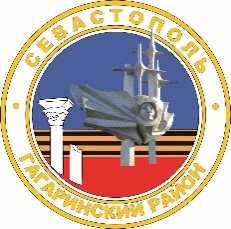 МЕСТНАЯ АДМИНИСТРАЦИЯ  ВНУТРИГОРОДСКОГО МУНИЦИПАЛЬНОГО ОБРАЗОВАНИЯГОРОДА СЕВАСТОПОЛЯ ГАГАРИНСКИЙ МУНИЦИПАЛЬНЫЙ ОКРУГПОСТАНОВЛЕНИЕ«29» декабря 2023 г.						№ 83-ПМАО внесении изменений в постановление местной администрации внутригородского муниципального образования города Севастополя Гагаринский муниципальный округ от 08 ноября 2021 г. № 60-ПМА                          «Об утверждении муниципальной программы «Развитие культуры во внутригородском муниципальном образовании города Севастополя Гагаринский муниципальный округ на 2022 - 2026 годы»	В соответствии с Бюджетным кодексом Российской Федерации, Федеральным законом Российской Федерации от 06 октября 2003 г.                             № 131-ФЗ «Об общих принципах организации местного самоуправления в Российской Федерации», Законом города Севастополя от 30 декабря 2014 г. № 102-ЗС «О местном самоуправлении в городе Севастополе», Уставом внутригородского муниципального образования города Севастополя Гагаринский муниципальный округ, принятым решением Совета Гагаринского муниципального округа от 01 апреля 2015 г. № 17 «О принятии Устава внутригородского муниципального образования города Севастополя Гагаринский муниципальный округ», постановлениями местной администрации внутригородского муниципального образования города Севастополя Гагаринский муниципальный округ от 08 сентября 2017 г.                     № 96-ПМА «Об утверждении Положения о порядке разработки, реализации и оценке эффективности реализации муниципальных программ внутригородского муниципального образования города Севастополя Гагаринский муниципальный округ в новой редакции», от 14 ноября 2018 г.                                № 72-ПМА «Об утверждении перечня муниципальных программ внутригородского муниципального образования города Севастополя Гагаринский муниципальный округ», местная администрация внутригородского муниципального образования города Севастополя Гагаринский муниципальный округ постановляет:1. Внести в Приложение к постановлению местной администрации                              внутригородского муниципального образования города Севастополя Гагаринский муниципальный округ от 08 ноября 2021 г. № 60–ПМА следующие изменения:1.1. В Паспорте муниципальной программы «Развитие культуры                          во внутригородском муниципальном образовании города Севастополя Гагаринский муниципальный округ на 2022 - 2026 годы» строку 10 изложить в следующей редакции:1.2. Раздел 4 «Обоснование объема финансовых ресурсов, необходимых для реализации муниципальной программы» изложить в следующей редакции:«Финансирование муниципальной программы осуществляется за счет средств бюджета внутригородского муниципального образования города Севастополя Гагаринский муниципальный округ (далее – местный бюджет). Общий объем финансирования муниципальной программы всего                  11 803,2 тыс. руб. (средств местного бюджета), в том числе:2022 год – 4 158,1 тыс. руб.;2023 год – 3 787,3 тыс. руб.;2024 год – 2064,7 тыс. руб.;2025 год – 969,7 тыс. руб.;2026 год – 823,4 тыс. руб.Объемы бюджетных ассигнований будут уточняться ежегодно при формировании местного бюджета на очередной финансовый год и на плановый период.Ресурсное обеспечение реализации подпрограммы приведено в приложении № 5 к муниципальной программе.».2. Внести в Приложение № 1 к муниципальной программе «Развитие культуры во внутригородском муниципальном образовании города Севастополя Гагаринский муниципальный округ на 2022 - 2026 годы» следующие изменения:2.1. В Паспорте подпрограммы «Организация местных и участие в организации и проведении городских праздничных и иных зрелищных мероприятий во внутригородском муниципальном образовании города Севастополя Гагаринский муниципальный округ» строку 9 изложить в следующей редакции:2.2. Раздел 4 «Обоснование объема финансовых ресурсов, необходимых для реализации подпрограммы» подпрограммы «Организация местных и участие в организации и проведении городских праздничных и иных зрелищных мероприятий во внутригородском муниципальном образовании города Севастополя Гагаринский муниципальный округ» (далее – подпрограмма) изложить в следующей редакции:«Финансирование подпрограммы осуществляется за счет средств бюджета внутригородского муниципального образования города Севастополя Гагаринский муниципальный округ (далее – местный бюджет). Общий объем финансирования подпрограммы всего 9 255,4 тыс. руб., в том числе:2022 год – 3 544,6 тыс. руб.; 2023 год – 3 288,7 тыс. руб.;  2024 год – 1 292,2 тыс. руб.;2025 год – 610,2 тыс. руб.; 2026 год – 519,7 тыс. руб.Ресурсное обеспечение реализации подпрограммы приведено в приложении № 5 к муниципальной программе.».3. Внести в Приложение № 2 к муниципальной программе «Развитие культуры во внутригородском муниципальном образовании города Севастополя Гагаринский муниципальный округ на 2022 - 2026 годы» следующие изменения:3.1. В Паспорте подпрограммы «Осуществление военно-патриотического воспитания граждан Российской Федерации на территории внутригородского муниципального образования города Севастополя Гагаринский муниципальный округ» строку 9 изложить в следующей редакции:3.2. Раздел 4 «Обоснование объема финансовых ресурсов, необходимых для реализации подпрограммы» подпрограммы «Осуществление военно-патриотического воспитания граждан Российской Федерации на территории внутригородского муниципального образования города Севастополя Гагаринский муниципальный округ» (далее – подпрограмма) изложить в следующей редакции:«Финансирование подпрограммы осуществляется за счет средств бюджета внутригородского муниципального образования города Севастополя Гагаринский муниципальный округ (далее – местный бюджет). Общий объем финансирования подпрограммы                                   составляет – 2 547,8 тыс. руб., в том числе по годам:2022 год – 613,5 тыс. руб.;2023 год – 832,3 тыс. руб.;2024 год – 772,5 тыс. руб.;2025 год – 359,5 тыс. руб.;2026 год – 303,7 тыс. руб.Ресурсное обеспечение реализации подпрограммы приведено в приложении № 5 к муниципальной программе.».4. Приложения № 3, № 4, № 5, № 6 к муниципальной программе изложить в новой редакции согласно приложениям № 1, № 2, № 3, № 4 к настоящему постановлению.5. Настоящее постановление вступает в силу с 01 января 2024 года.6. Контроль за выполнением настоящего постановления возложить на Первого заместителя Главы местной администрации внутригородского муниципального образования города Севастополя Гагаринский муниципальный округ (Ю.В. Иванченко).Глава внутригородского муниципального образования,исполняющий полномочия председателя Совета,Глава местной администрации                                                            А.Ю. Ярусов Приложение № 1                                                                                      к постановлению местной администрации внутригородского муниципального образования города Севастополя Гагаринский муниципальный округ от «29» декабря2023 г. № 83-ПМАПереченьосновных мероприятий муниципальной программы «Развитие культуры во внутригородском муниципальном образовании города Севастополя Гагаринский муниципальный округ на 2022 – 2026 годы», подпрограмм муниципальной программыГлава внутригородского муниципального образования,исполняющий полномочия председателя Совета,Глава местной администрации                                         	      										А.Ю. ЯрусовПриложение № 2                                                                                     к постановлению местной администрации внутригородского муниципального образования города Севастополя Гагаринский муниципальный округ от «29» декабря2023 г. № 83-ПМАСведенияo показателях (индикаторах) муниципальной программы «Развитие культуры во внутригородском муниципальном образовании города Севастополя Гагаринский муниципальный округ на 2022 год – 2026 годы»,подпрограмм муниципальной программыГлава внутригородского муниципального образования, исполняющий полномочия председателя Совета,Глава местной администрации	                                                                                                                                        А.Ю. ЯрусовПриложение № 3                                                                                     к постановлению местной администрации внутригородского муниципального образования города Севастополя Гагаринский муниципальный округ от «29» декабря2023 г. № 83-ПМАРесурсное обеспечение и прогнозная (справочная) оценка расходов на реализацию целей муниципальной программы «Развитие культуры во внутригородском муниципальном образовании города Севастополя Гагаринский муниципальный округ на 2022 - 2026 годы», подпрограмм муниципальной программы по источникам финансированияГлава внутригородского муниципального образования, исполняющий полномочия председателя Совета,Глава местной администрации	                                                                                                                                        А.Ю. ЯрусовПриложение № 4                                                                                      к постановлению местной администрации внутригородского муниципального образования города Севастополя Гагаринский муниципальный округ от «29» декабря2023 г. № 83-ПМАПланируемые результаты реализациимуниципальной программы «Развитие культуры во внутригородском муниципальном образовании города Севастополя Гагаринский муниципальный округ на 2022 - 2026 годы»
Глава внутригородского муниципального образования, исполняющий полномочия председателя Совета, Глава местной администрации                                                             			                                                                       А.Ю. Ярусов 10.Объем бюджетных ассигнований программы (с расшифровкой объемов бюджетных ассигнований по годам)Общий объем финансирования программы всего                               11 803,2 тыс. руб. (средств бюджета внутригородским муниципальным образованием города Севастополя Гагаринский муниципальный округ), в том числе:2022 год – 4 158,1 тыс. руб.;                                                 2023 год – 3 787,3 тыс. руб.;                                                   2024 год – 2064,7 тыс. руб.;                                                      2025 год – 969,7 тыс. руб.;                                                  2026 год – 823,4 тыс. руб.9.Объем бюджетных ассигнований подпрограммы (с расшифровкой объемов бюджетных ассигнований по годам)Общий объем финансирования подпрограммы всего 9 255,4 тыс. руб. (средств бюджета внутригородским муниципальным образованием города Севастополя Гагаринский муниципальный округ), в том числе:2022 год – 3 544,6 тыс. руб.;                                                2023 год – 3 288,7 тыс. руб.;                                                    2024 год – 1 292,2 тыс. руб.;                                               2025 год – 610,2 тыс. руб.;                                                2026  год  –  519,7 тыс. руб.9.Объем бюджетных ассигнований подпрограммы (с расшифровкой объемов бюджетных ассигнований по годам)Общий объем финансирования подпрограммы всего 2 547,8 тыс. руб. (средств бюджета внутригородским муниципальным образованием города Севастополя Гагаринский муниципальный округ), в том числе:                                                                                                                                                       2022 год – 613,5 тыс. руб.;                                                                           2023 год – 498,6 тыс. руб.;                                                   2024 год – 772,5 тыс. руб.;                                          2025 год – 359,5 тыс. руб.;                                         2026 год – 303,7 тыс. руб.№ п/п№ п/пНаименование основного мероприятия и мероприятияОтветственный исполнитель, соисполнители, участникиСрок реализацииСрок реализацииОжидаемый результат (краткое описание)Примечание№ п/п№ п/пНаименование основного мероприятия и мероприятияОтветственный исполнитель, соисполнители, участникиначалоокончаниеОжидаемый результат (краткое описание)Примечание11234567Программа «Развитие культуры во внутригородском муниципальном образовании города Севастополя Гагаринский муниципальный округ                                               на 2022 -2026 годы»Программа «Развитие культуры во внутригородском муниципальном образовании города Севастополя Гагаринский муниципальный округ                                               на 2022 -2026 годы»Программа «Развитие культуры во внутригородском муниципальном образовании города Севастополя Гагаринский муниципальный округ                                               на 2022 -2026 годы»Программа «Развитие культуры во внутригородском муниципальном образовании города Севастополя Гагаринский муниципальный округ                                               на 2022 -2026 годы»Программа «Развитие культуры во внутригородском муниципальном образовании города Севастополя Гагаринский муниципальный округ                                               на 2022 -2026 годы»Программа «Развитие культуры во внутригородском муниципальном образовании города Севастополя Гагаринский муниципальный округ                                               на 2022 -2026 годы»Программа «Развитие культуры во внутригородском муниципальном образовании города Севастополя Гагаринский муниципальный округ                                               на 2022 -2026 годы»Программа «Развитие культуры во внутригородском муниципальном образовании города Севастополя Гагаринский муниципальный округ                                               на 2022 -2026 годы»1Подпрограмма «Организация местных и участие в организации и проведении городских праздничных и иных зрелищных мероприятиях во внутригородском муниципальном образовании города Севастополя Гагаринский муниципальный округ»Подпрограмма «Организация местных и участие в организации и проведении городских праздничных и иных зрелищных мероприятиях во внутригородском муниципальном образовании города Севастополя Гагаринский муниципальный округ»Подпрограмма «Организация местных и участие в организации и проведении городских праздничных и иных зрелищных мероприятиях во внутригородском муниципальном образовании города Севастополя Гагаринский муниципальный округ»Подпрограмма «Организация местных и участие в организации и проведении городских праздничных и иных зрелищных мероприятиях во внутригородском муниципальном образовании города Севастополя Гагаринский муниципальный округ»Подпрограмма «Организация местных и участие в организации и проведении городских праздничных и иных зрелищных мероприятиях во внутригородском муниципальном образовании города Севастополя Гагаринский муниципальный округ»Подпрограмма «Организация местных и участие в организации и проведении городских праздничных и иных зрелищных мероприятиях во внутригородском муниципальном образовании города Севастополя Гагаринский муниципальный округ»Подпрограмма «Организация местных и участие в организации и проведении городских праздничных и иных зрелищных мероприятиях во внутригородском муниципальном образовании города Севастополя Гагаринский муниципальный округ»1.1Мероприятия, посвященные празднованию Дня возвращения города Севастополя в РоссиюМероприятия, посвященные празднованию Дня возвращения города Севастополя в РоссиюОтдел по исполнению полномочий местной администрации20222026Увеличение количества населения, участвующего в культурных массовых мероприятияхУвеличение количества мероприятий культурного массового характера, организованных внутригородским муниципальным образованиемУвеличение количества населения, участвующего в культурных массовых мероприятияхУвеличение количества мероприятий культурного массового характера, организованных внутригородским муниципальным образованием-1.2Мероприятие «Севастополь – Вера, надежда, любовь!»Мероприятие «Севастополь – Вера, надежда, любовь!»Отдел по исполнению полномочий местной администрации20242024Увеличение количества населения, участвующего в культурных массовых мероприятияхУвеличение количества мероприятий культурного массового характера, организованных внутригородским муниципальным образованиемУвеличение количества населения, участвующего в культурных массовых мероприятияхУвеличение количества мероприятий культурного массового характера, организованных внутригородским муниципальным образованием-1.3Мероприятия, посвященные Международному женскому днюМероприятия, посвященные Международному женскому днюОтдел по исполнению полномочий местной администрации20222026Увеличение количества населения, участвующего в культурных массовых мероприятияхУвеличение количества мероприятий культурного массового характера, организованных внутригородским муниципальным образованиемУвеличение количества населения, участвующего в культурных массовых мероприятияхУвеличение количества мероприятий культурного массового характера, организованных внутригородским муниципальным образованием-1.4Мероприятия, посвященные празднованию Всемирного Дня авиации и космонавтикиМероприятия, посвященные празднованию Всемирного Дня авиации и космонавтикиОтдел по исполнению полномочий местной администрации20222026Увеличение количества населения, участвующего в культурных массовых мероприятияхУвеличение количества мероприятий культурного массового характера, организованных внутригородским муниципальным образованиемУвеличение количества населения, участвующего в культурных массовых мероприятияхУвеличение количества мероприятий культурного массового характера, организованных внутригородским муниципальным образованием-1.5Мероприятия, посвященные празднованию Дня местного самоуправленияМероприятия, посвященные празднованию Дня местного самоуправленияОтдел по исполнению полномочий местной администрации2022  2026Увеличение количества населения, участвующего в культурных массовых мероприятияхУвеличение количества мероприятий культурного массового характера, организованных внутригородским муниципальным образованиемУвеличение количества населения, участвующего в культурных массовых мероприятияхУвеличение количества мероприятий культурного массового характера, организованных внутригородским муниципальным образованием-1.6Мероприятия, посвященные Дню весны и трудаМероприятия, посвященные Дню весны и трудаОтдел по исполнению полномочий местной администрации20222026Увеличение количества населения, участвующего в культурных массовых мероприятияхУвеличение количества мероприятий культурного массового характера, организованных внутригородским муниципальным образованиемУвеличение количества населения, участвующего в культурных массовых мероприятияхУвеличение количества мероприятий культурного массового характера, организованных внутригородским муниципальным образованием-1.7Мероприятия, посвященные Дню русского языкаМероприятия, посвященные Дню русского языкаОтдел по исполнению полномочий местной администрации20232026Увеличение количества населения, участвующего в культурных массовых мероприятияхУвеличение количества мероприятий культурного массового характера, организованных внутригородским муниципальным образованиемУвеличение количества населения, участвующего в культурных массовых мероприятияхУвеличение количества мероприятий культурного массового характера, организованных внутригородским муниципальным образованием-1.8Мероприятия, направленные на социальную и культурную адаптацию и интеграцию мигрантовМероприятия, направленные на социальную и культурную адаптацию и интеграцию мигрантовОтдел по исполнению полномочий местной администрации20232026Увеличение количества населения, участвующего в культурных массовых мероприятияхУвеличение количества мероприятий культурного массового характера, организованных внутригородским муниципальным образованиемУвеличение количества населения, участвующего в культурных массовых мероприятияхУвеличение количества мероприятий культурного массового характера, организованных внутригородским муниципальным образованием-1.9Мероприятия, посвященные Дню рыбакаМероприятия, посвященные Дню рыбакаОтдел по исполнению полномочий местной администрации20222026Увеличение количества населения, участвующего в культурных массовых мероприятияхУвеличение количества мероприятий культурного массового характера, организованных внутригородским муниципальным образованиемУвеличение количества населения, участвующего в культурных массовых мероприятияхУвеличение количества мероприятий культурного массового характера, организованных внутригородским муниципальным образованием-1.10Мероприятия, посвященные Международному дню пожилого человекаМероприятия, посвященные Международному дню пожилого человекаОтдел по исполнению полномочий местной администрации20222026Увеличение количества населения, участвующего в культурных массовых мероприятияхУвеличение количества мероприятий культурного массового характера, организованных внутригородским муниципальным образованиемУвеличение количества населения, участвующего в культурных массовых мероприятияхУвеличение количества мероприятий культурного массового характера, организованных внутригородским муниципальным образованием-1.11Мероприятия, посвященные Дню учителяМероприятия, посвященные Дню учителяОтдел по исполнению полномочий местной администрации20222026Увеличение количества населения, участвующего в культурных массовых мероприятияхУвеличение количества мероприятий культурного массового характера, организованных внутригородским муниципальным образованиемУвеличение количества населения, участвующего в культурных массовых мероприятияхУвеличение количества мероприятий культурного массового характера, организованных внутригородским муниципальным образованием-1.12Мероприятия, посвященные дню основания Гагаринского района города Севастополя, в том числе открытие Доски Почета Гагаринского района города СевастополяМероприятия, посвященные дню основания Гагаринского района города Севастополя, в том числе открытие Доски Почета Гагаринского района города СевастополяОтдел по исполнению полномочий местной администрации20222026Увеличение количества населения, участвующего в культурных массовых мероприятияхУвеличение количества мероприятий культурного массового характера, организованных внутригородским муниципальным образованиемУвеличение количества населения, участвующего в культурных массовых мероприятияхУвеличение количества мероприятий культурного массового характера, организованных внутригородским муниципальным образованием-1.13Мероприятия, посвященные Дню материМероприятия, посвященные Дню материОтдел по исполнению полномочий местной администрации20222026Увеличение количества населения, участвующего в культурных массовых мероприятияхУвеличение количества мероприятий культурного массового характера, организованных внутригородским муниципальным образованиемУвеличение количества населения, участвующего в культурных массовых мероприятияхУвеличение количества мероприятий культурного массового характера, организованных внутригородским муниципальным образованием-1.14Мероприятия, посвященные Международному Дню инвалидовМероприятия, посвященные Международному Дню инвалидовОтдел по исполнению полномочий местной администрации20222026Увеличение количества населения, участвующего в культурных массовых мероприятияхУвеличение количества мероприятий культурного массового характера, организованных внутригородским муниципальным образованиемУвеличение количества населения, участвующего в культурных массовых мероприятияхУвеличение количества мероприятий культурного массового характера, организованных внутригородским муниципальным образованием-1.15Мероприятия, посвященные Новому году Мероприятия, посвященные Новому году Отдел по исполнению полномочий местной администрации20222026Увеличение количества населения, участвующего в культурных массовых мероприятияхУвеличение количества мероприятий культурного массового характера, организованных внутригородским муниципальным образованиемУвеличение количества населения, участвующего в культурных массовых мероприятияхУвеличение количества мероприятий культурного массового характера, организованных внутригородским муниципальным образованием-2Подпрограмма «Осуществление военно-патриотического воспитания граждан Российской Федерации на территории внутригородского муниципального образования города Севастополя Гагаринский муниципальный округ»Подпрограмма «Осуществление военно-патриотического воспитания граждан Российской Федерации на территории внутригородского муниципального образования города Севастополя Гагаринский муниципальный округ»Подпрограмма «Осуществление военно-патриотического воспитания граждан Российской Федерации на территории внутригородского муниципального образования города Севастополя Гагаринский муниципальный округ»Подпрограмма «Осуществление военно-патриотического воспитания граждан Российской Федерации на территории внутригородского муниципального образования города Севастополя Гагаринский муниципальный округ»Подпрограмма «Осуществление военно-патриотического воспитания граждан Российской Федерации на территории внутригородского муниципального образования города Севастополя Гагаринский муниципальный округ»Подпрограмма «Осуществление военно-патриотического воспитания граждан Российской Федерации на территории внутригородского муниципального образования города Севастополя Гагаринский муниципальный округ»Подпрограмма «Осуществление военно-патриотического воспитания граждан Российской Федерации на территории внутригородского муниципального образования города Севастополя Гагаринский муниципальный округ»2.1Торжественные мероприятия, посвященные Дню памяти о россиянах, исполнявших служебный долг за пределами ОтечестваТоржественные мероприятия, посвященные Дню памяти о россиянах, исполнявших служебный долг за пределами ОтечестваОтдел по исполнению полномочий местной администрации20232026Повышение культурного уровня населения во внутригородском муниципальном образовании в рамках военно-патриотического воспитания и исторического образования (количество населения, участвующего в мероприятиях военно-патриотической направленности)Рост интереса среди детей, молодежи к культуре Российской Федерации, закладка базовых принципов уважение ветеранов, пожилых людей, людей с ограниченными возможностями-2.2Торжественные мероприятия, посвященные Дню защитника ОтечестваТоржественные мероприятия, посвященные Дню защитника ОтечестваОтдел по исполнению полномочий местной администрации20232026Повышение культурного уровня населения во внутригородском муниципальном образовании в рамках военно-патриотического воспитания и исторического образования (количество населения, участвующего в мероприятиях военно-патриотической направленности)Рост интереса среди детей, молодежи к культуре Российской Федерации, закладка базовых принципов уважение ветеранов, пожилых людей, людей с ограниченными возможностями-2.3Выставка декоративно-прикладного творчества ветеранов Гагаринского муниципального округа                г. Севастополя, посвященная Дню ПобедыВыставка декоративно-прикладного творчества ветеранов Гагаринского муниципального округа                г. Севастополя, посвященная Дню ПобедыОтдел по исполнению полномочий местной администрации20232023Повышение культурного уровня населения во внутригородском муниципальном образовании в рамках военно-патриотического воспитания и исторического образования (количество населения, участвующего в мероприятиях военно-патриотической направленности)Рост интереса среди детей, молодежи к культуре Российской Федерации, закладка базовых принципов уважение ветеранов, пожилых людей, людей с ограниченными возможностями-2.4Торжественные мероприятия, посвященные Дню Победы Торжественные мероприятия, посвященные Дню Победы Отдел по исполнению полномочий местной администрации20222026Повышение культурного уровня населения во внутригородском муниципальном образовании в рамках военно-патриотического воспитания и исторического образования (количество населения, участвующего в мероприятиях военно-патриотической направленности)Рост интереса среди детей, молодежи к культуре Российской Федерации, закладка базовых принципов уважение ветеранов, пожилых людей, людей с ограниченными возможностями-2.5Торжественные мероприятия, посвященные Дню памяти и скорбиТоржественные мероприятия, посвященные Дню памяти и скорбиОтдел по исполнению полномочий местной администрации20232026Повышение культурного уровня населения во внутригородском муниципальном образовании в рамках военно-патриотического воспитания и исторического образования (количество населения, участвующего в мероприятиях военно-патриотической направленности)Рост интереса среди детей, молодежи к культуре Российской Федерации, закладка базовых принципов уважение ветеранов, пожилых людей, людей с ограниченными возможностями-2.6Торжественные мероприятия, посвященные Дню партизан и подпольщиковТоржественные мероприятия, посвященные Дню партизан и подпольщиковОтдел по исполнению полномочий местной администрации20232026Повышение культурного уровня населения во внутригородском муниципальном образовании в рамках военно-патриотического воспитания и исторического образования (количество населения, участвующего в мероприятиях военно-патриотической направленности)Рост интереса среди детей, молодежи к культуре Российской Федерации, закладка базовых принципов уважение ветеранов, пожилых людей, людей с ограниченными возможностями-2.7Мероприятия, посвященные началу обороны СевастополяМероприятия, посвященные началу обороны СевастополяОтдел по исполнению полномочий местной администрации20232026Повышение культурного уровня населения во внутригородском муниципальном образовании в рамках военно-патриотического воспитания и исторического образования (количество населения, участвующего в мероприятиях военно-патриотической направленности)Рост интереса среди детей, молодежи к культуре Российской Федерации, закладка базовых принципов уважение ветеранов, пожилых людей, людей с ограниченными возможностями-2.8Мероприятия, посвященные празднованию Дня воинской славы РоссииМероприятия, посвященные празднованию Дня воинской славы РоссииОтдел по исполнению полномочий местной администрации20222026Повышение культурного уровня населения во внутригородском муниципальном образовании в рамках военно-патриотического воспитания и исторического образования (количество населения, участвующего в мероприятиях военно-патриотической направленности)Рост интереса среди детей, молодежи к культуре Российской Федерации, закладка базовых принципов уважение ветеранов, пожилых людей, людей с ограниченными возможностями-2.9Мероприятия, посвященные празднованию Дня Неизвестного СолдатаМероприятия, посвященные празднованию Дня Неизвестного СолдатаОтдел по исполнению полномочий местной администрации20222026Повышение культурного уровня населения во внутригородском муниципальном образовании в рамках военно-патриотического воспитания и исторического образования (количество населения, участвующего в мероприятиях военно-патриотической направленности)Рост интереса среди детей, молодежи к культуре Российской Федерации, закладка базовых принципов уважение ветеранов, пожилых людей, людей с ограниченными возможностями-2.10Торжественные мероприятия, посвященные Дню героев ОтечестваТоржественные мероприятия, посвященные Дню героев ОтечестваОтдел по исполнению полномочий местной администрации20232026Повышение культурного уровня населения во внутригородском муниципальном образовании в рамках военно-патриотического воспитания и исторического образования (количество населения, участвующего в мероприятиях военно-патриотической направленности)Рост интереса среди детей, молодежи к культуре Российской Федерации, закладка базовых принципов уважение ветеранов, пожилых людей, людей с ограниченными возможностями-№ п/пНаименование цели (задачи)Показатель (индикатор) (наименование)Единица измеренияЗначения показателейЗначения показателейЗначения показателейЗначения показателейЗначения показателей№ п/пНаименование цели (задачи)Показатель (индикатор) (наименование)Единица измерения2022 год2023 год2024 год2025 год2026 год123456789Муниципальная программа «Развитие культуры во внутригородском муниципальном образовании города Севастополя Гагаринский муниципальный округ на 2022-2026 годы» Муниципальная программа «Развитие культуры во внутригородском муниципальном образовании города Севастополя Гагаринский муниципальный округ на 2022-2026 годы» Муниципальная программа «Развитие культуры во внутригородском муниципальном образовании города Севастополя Гагаринский муниципальный округ на 2022-2026 годы» Муниципальная программа «Развитие культуры во внутригородском муниципальном образовании города Севастополя Гагаринский муниципальный округ на 2022-2026 годы» Муниципальная программа «Развитие культуры во внутригородском муниципальном образовании города Севастополя Гагаринский муниципальный округ на 2022-2026 годы» Муниципальная программа «Развитие культуры во внутригородском муниципальном образовании города Севастополя Гагаринский муниципальный округ на 2022-2026 годы» Муниципальная программа «Развитие культуры во внутригородском муниципальном образовании города Севастополя Гагаринский муниципальный округ на 2022-2026 годы» Муниципальная программа «Развитие культуры во внутригородском муниципальном образовании города Севастополя Гагаринский муниципальный округ на 2022-2026 годы» Муниципальная программа «Развитие культуры во внутригородском муниципальном образовании города Севастополя Гагаринский муниципальный округ на 2022-2026 годы» Подпрограмма «Организация местных и участие в организации и проведении городских праздничных и иных зрелищных мероприятиях во внутригородском муниципальном образовании города Севастополя Гагаринский муниципальный округ»Подпрограмма «Организация местных и участие в организации и проведении городских праздничных и иных зрелищных мероприятиях во внутригородском муниципальном образовании города Севастополя Гагаринский муниципальный округ»Подпрограмма «Организация местных и участие в организации и проведении городских праздничных и иных зрелищных мероприятиях во внутригородском муниципальном образовании города Севастополя Гагаринский муниципальный округ»Подпрограмма «Организация местных и участие в организации и проведении городских праздничных и иных зрелищных мероприятиях во внутригородском муниципальном образовании города Севастополя Гагаринский муниципальный округ»Подпрограмма «Организация местных и участие в организации и проведении городских праздничных и иных зрелищных мероприятиях во внутригородском муниципальном образовании города Севастополя Гагаринский муниципальный округ»Подпрограмма «Организация местных и участие в организации и проведении городских праздничных и иных зрелищных мероприятиях во внутригородском муниципальном образовании города Севастополя Гагаринский муниципальный округ»Подпрограмма «Организация местных и участие в организации и проведении городских праздничных и иных зрелищных мероприятиях во внутригородском муниципальном образовании города Севастополя Гагаринский муниципальный округ»Подпрограмма «Организация местных и участие в организации и проведении городских праздничных и иных зрелищных мероприятиях во внутригородском муниципальном образовании города Севастополя Гагаринский муниципальный округ»Подпрограмма «Организация местных и участие в организации и проведении городских праздничных и иных зрелищных мероприятиях во внутригородском муниципальном образовании города Севастополя Гагаринский муниципальный округ»1Цель: Создание условий для развития культуры во внутригородском муниципальном образовании города Севастополя Гагаринский муниципальный округЦель: Создание условий для развития культуры во внутригородском муниципальном образовании города Севастополя Гагаринский муниципальный округЦель: Создание условий для развития культуры во внутригородском муниципальном образовании города Севастополя Гагаринский муниципальный округЦель: Создание условий для развития культуры во внутригородском муниципальном образовании города Севастополя Гагаринский муниципальный округЦель: Создание условий для развития культуры во внутригородском муниципальном образовании города Севастополя Гагаринский муниципальный округЦель: Создание условий для развития культуры во внутригородском муниципальном образовании города Севастополя Гагаринский муниципальный округЦель: Создание условий для развития культуры во внутригородском муниципальном образовании города Севастополя Гагаринский муниципальный округЦель: Создание условий для развития культуры во внутригородском муниципальном образовании города Севастополя Гагаринский муниципальный округ2Задачи:2.1Поддержка деятельности творческих коллективов, путем их активного привлечения в культурно-массовые мероприятияКоличество населения внутригородского муниципального образования, участвующего в культурно-массовых мероприятияхчел.107001200012500850085002.2Создание благоприятных условий для удовлетворения и развития потребностей населения в духовном и культурном формировании личностиКоличество мероприятий культурно-массового характера, организованных внутригородским муниципальным образованиемшт.12141514142.3Развитие творческих способностей, образования и нравственного воспитания детей и молодежиКоличество мероприятий культурно-массового характера, организованных внутригородским муниципальным образованиемшт.1214151414Подпрограмма «Осуществление военно-патриотического воспитания граждан Российской Федерации на территории внутригородского муниципального образования города Севастополя Гагаринский муниципальный округ»Подпрограмма «Осуществление военно-патриотического воспитания граждан Российской Федерации на территории внутригородского муниципального образования города Севастополя Гагаринский муниципальный округ»Подпрограмма «Осуществление военно-патриотического воспитания граждан Российской Федерации на территории внутригородского муниципального образования города Севастополя Гагаринский муниципальный округ»Подпрограмма «Осуществление военно-патриотического воспитания граждан Российской Федерации на территории внутригородского муниципального образования города Севастополя Гагаринский муниципальный округ»Подпрограмма «Осуществление военно-патриотического воспитания граждан Российской Федерации на территории внутригородского муниципального образования города Севастополя Гагаринский муниципальный округ»Подпрограмма «Осуществление военно-патриотического воспитания граждан Российской Федерации на территории внутригородского муниципального образования города Севастополя Гагаринский муниципальный округ»Подпрограмма «Осуществление военно-патриотического воспитания граждан Российской Федерации на территории внутригородского муниципального образования города Севастополя Гагаринский муниципальный округ»Подпрограмма «Осуществление военно-патриотического воспитания граждан Российской Федерации на территории внутригородского муниципального образования города Севастополя Гагаринский муниципальный округ»Подпрограмма «Осуществление военно-патриотического воспитания граждан Российской Федерации на территории внутригородского муниципального образования города Севастополя Гагаринский муниципальный округ»1Цель: Осуществление военно-патриотического воспитания граждан, проживающих на территории внутригородского муниципального образования города Севастополя Гагаринский муниципальный округЦель: Осуществление военно-патриотического воспитания граждан, проживающих на территории внутригородского муниципального образования города Севастополя Гагаринский муниципальный округЦель: Осуществление военно-патриотического воспитания граждан, проживающих на территории внутригородского муниципального образования города Севастополя Гагаринский муниципальный округЦель: Осуществление военно-патриотического воспитания граждан, проживающих на территории внутригородского муниципального образования города Севастополя Гагаринский муниципальный округЦель: Осуществление военно-патриотического воспитания граждан, проживающих на территории внутригородского муниципального образования города Севастополя Гагаринский муниципальный округЦель: Осуществление военно-патриотического воспитания граждан, проживающих на территории внутригородского муниципального образования города Севастополя Гагаринский муниципальный округЦель: Осуществление военно-патриотического воспитания граждан, проживающих на территории внутригородского муниципального образования города Севастополя Гагаринский муниципальный округЦель: Осуществление военно-патриотического воспитания граждан, проживающих на территории внутригородского муниципального образования города Севастополя Гагаринский муниципальный округ2Задачи:2.1Формирование среди населения округа устойчивых культурных ценностей посредством повышения образовательного уровня, а также патриотических взглядов и убежденийКоличество населения внутригородского муниципального образования, участвующего в мероприятиях военно-патриотической направленностишт.250039004100300030002.2Формирование в среде молодого поколения уважения к ветеранам, пожилым людям и людям с ограниченными возможностямиКоличество мероприятий военно-патриотической направленности, организованных внутригородским муниципальным образованиемчел.39999Наименование муниципальной программы, подпрограммы муниципальной программы, основных мероприятий и мероприятийСтатусОтветственный исполнитель, соисполнители, участникиОтветственный исполнитель, соисполнители, участникиИсточники финансирования (наименование источников финансирования)Оценка расходов по годам реализации муниципальной программы (тыс. руб.)Оценка расходов по годам реализации муниципальной программы (тыс. руб.)Оценка расходов по годам реализации муниципальной программы (тыс. руб.)Оценка расходов по годам реализации муниципальной программы (тыс. руб.)Оценка расходов по годам реализации муниципальной программы (тыс. руб.)Наименование муниципальной программы, подпрограммы муниципальной программы, основных мероприятий и мероприятийСтатусОтветственный исполнитель, соисполнители, участникиОтветственный исполнитель, соисполнители, участникиИсточники финансирования (наименование источников финансирования)2022 год2023 год2024 год2025 год2026 год1234456789Развитие культуры во внутригородском муниципальном образовании города Севастополя Гагаринский муниципальный округ на 2022 – 2026 годыМуниципальная программаОтдел по исполнению полномочий местной администрациивсего, в том числе:всего, в том числе:4 158,13 787,32 064,7969,7823,4Развитие культуры во внутригородском муниципальном образовании города Севастополя Гагаринский муниципальный округ на 2022 – 2026 годыМуниципальная программаОтдел по исполнению полномочий местной администрацииместный бюджет    местный бюджет    4 158,13 787,32 064,7969,7823,4Организация местных и участие в организации и проведении городских праздничных и иных зрелищных мероприятиях во внутригородском муниципальном образовании города Севастополя Гагаринский муниципальный округПодпрограммаОтдел по исполнению полномочий местной администрациивсего, в том числе:всего, в том числе:3 544,63 288,71 292,2610,2519,7Организация местных и участие в организации и проведении городских праздничных и иных зрелищных мероприятиях во внутригородском муниципальном образовании города Севастополя Гагаринский муниципальный округПодпрограммаОтдел по исполнению полномочий местной администрацииместный бюджет местный бюджет 3 544,63 288,71 292,2610,2519,7Мероприятия, посвященные празднованию Дня возвращения города Севастополя в РоссиюМероприятиеОтдел по исполнению полномочий местной администрациивсего, в том числе:всего, в том числе:62,575,0394,178,081,1Мероприятия, посвященные празднованию Дня возвращения города Севастополя в РоссиюМероприятиеОтдел по исполнению полномочий местной администрацииместный бюджетместный бюджет62,575,0394,178,081,1Мероприятие «Севастополь – Вера, надежда, любовь!»МероприятиеОтдел по исполнению полномочий местной администрациивсего, в том числе:всего, в том числе:--104,10,00,0Мероприятие «Севастополь – Вера, надежда, любовь!»МероприятиеОтдел по исполнению полномочий местной администрацииместный бюджетместный бюджет--104,10,00,0Мероприятия, посвященные Международному женскому днюМероприятиеОтдел по исполнению полномочий местной администрациивсего, в том числе:всего, в том числе:59,574,0270,078,081,1Мероприятия, посвященные Международному женскому днюМероприятиеОтдел по исполнению полномочий местной администрацииместный бюджетместный бюджет59,574,0270,078,081,1Наименование муниципальной программы, подпрограммы муниципальной программы, основных мероприятий и мероприятийСтатусОтветственный исполнитель, соисполнители, участникиИсточники финансирования (наименование источников финансирования)Источники финансирования (наименование источников финансирования)Оценка расходов по годам реализации муниципальной программы (тыс. руб.)Оценка расходов по годам реализации муниципальной программы (тыс. руб.)Оценка расходов по годам реализации муниципальной программы (тыс. руб.)Оценка расходов по годам реализации муниципальной программы (тыс. руб.)Оценка расходов по годам реализации муниципальной программы (тыс. руб.)Наименование муниципальной программы, подпрограммы муниципальной программы, основных мероприятий и мероприятийСтатусОтветственный исполнитель, соисполнители, участникиИсточники финансирования (наименование источников финансирования)Источники финансирования (наименование источников финансирования)2022 год2023 год2024 год2025 год2026 год1234456789Мероприятия, посвященные празднованию Всемирного Дня авиации и космонавтикиМероприятиеОтдел по исполнению полномочий местной администрациивсего, в том числе:всего, в том числе:248,7160,045,046,848,7Мероприятия, посвященные празднованию Всемирного Дня авиации и космонавтикиМероприятиеОтдел по исполнению полномочий местной администрацииместный бюджетместный бюджет248,7160,045,046,848,7Мероприятия, посвященные празднованию Дня местного самоуправленияМероприятиеОтдел по исполнению полномочий местной администрациивсего, в том числе:всего, в том числе:0,00,00,00,00,0Мероприятия, посвященные празднованию Дня местного самоуправленияМероприятиеОтдел по исполнению полномочий местной администрацииместный бюджетместный бюджет0,00,00,00,00,0Мероприятия, посвященные Дню весны и трудаМероприятиеОтдел по исполнению полномочий местной администрациивсего, в том числе:всего, в том числе:0,82,10,00,00,0Мероприятия, посвященные Дню весны и трудаМероприятиеОтдел по исполнению полномочий местной администрацииместный бюджетместный бюджет0,82,10,00,00,0Мероприятия, посвященные Дню рыбакаМероприятиеОтдел по исполнению полномочий местной администрациивсего, в том числевсего, в том числе336,9216,1187,7195,2203,0Мероприятия, посвященные Дню рыбакаМероприятиеОтдел по исполнению полномочий местной администрацииместный бюджетместный бюджет336,9216,1187,7195,2203,0Мероприятия, посвященные Дню русского языкаМероприятиеОтдел по исполнению полномочий местной администрациивсего, в том числевсего, в том числе-0,00,00,00,0Мероприятия, посвященные Дню русского языкаМероприятиеОтдел по исполнению полномочий местной администрацииместный бюджетместный бюджет-0,00,00,00,0Мероприятия, направленные на социальную и культурную адаптацию и интеграцию мигрантовМероприятиеОтдел по исполнению полномочий местной администрациивсего, в том числевсего, в том числе-0,00,00,00,0Мероприятия, направленные на социальную и культурную адаптацию и интеграцию мигрантовМероприятиеОтдел по исполнению полномочий местной администрацииместный бюджетместный бюджет-0,00,00,00,0Мероприятия, посвященные Международному дню пожилого человекаМероприятиеОтдел по исполнению полномочий местной администрациивсего, в том числевсего, в том числе62,5115,075,078,081,1Мероприятия, посвященные Международному дню пожилого человекаМероприятиеОтдел по исполнению полномочий местной администрацииместный бюджетместный бюджет62,5115,075,078,081,1Мероприятия, посвященные Дню учителяМероприятиеОтдел по исполнению полномочий местной администрациивсего, в том числевсего, в том числе90,1164,8110,5134,224,7Мероприятия, посвященные Дню учителяМероприятиеОтдел по исполнению полномочий местной администрацииместный бюджетместный бюджет90,1164,8110,5134,224,7Мероприятия, посвященные Дню основания Гагаринского района города Севастополя, в том числе открытие Доски Почета Гагаринского района города СевастополяМероприятиеОтдел по исполнению полномочий местной администрациивсего, в том числе:всего, в том числе:243,6249,2105,80,00,0Мероприятия, посвященные Дню основания Гагаринского района города Севастополя, в том числе открытие Доски Почета Гагаринского района города СевастополяМероприятиеОтдел по исполнению полномочий местной администрацииместный бюджетместный бюджет243,6249,2105,80,00,0Наименование муниципальной программы, подпрограммы муниципальной программы, основных мероприятий и мероприятийСтатусОтветственный исполнитель, соисполнители, участникиИсточники финансирования (наименование источников финансирования)Источники финансирования (наименование источников финансирования)Оценка расходов по годам реализации муниципальной программы (тыс. руб.)Оценка расходов по годам реализации муниципальной программы (тыс. руб.)Оценка расходов по годам реализации муниципальной программы (тыс. руб.)Оценка расходов по годам реализации муниципальной программы (тыс. руб.)Оценка расходов по годам реализации муниципальной программы (тыс. руб.)Наименование муниципальной программы, подпрограммы муниципальной программы, основных мероприятий и мероприятийСтатусОтветственный исполнитель, соисполнители, участникиИсточники финансирования (наименование источников финансирования)Источники финансирования (наименование источников финансирования)2022 год2023 год2024 год2025 год2026 год1234456789Мероприятия, посвященные Дню материМероприятиеОтдел по исполнению полномочий местной администрациивсего, в том числе:всего, в том числе:619,0219,70,00,00,0Мероприятия, посвященные Дню материМероприятиеОтдел по исполнению полномочий местной администрацииместный бюджетместный бюджет619,0219,70,00,00,0Мероприятия, посвященные Международному Дню инвалидовМероприятиеОтдел по исполнению полномочий местной администрациивсего, в том числе:всего, в том числе:100,672,60,00,00,0Мероприятия, посвященные Международному Дню инвалидовМероприятиеОтдел по исполнению полномочий местной администрацииместный бюджетместный бюджет100,672,60,00,00,0Мероприятия, посвященные Новому годуМероприятиеОтдел по исполнению полномочий местной администрациивсего, в том числе:всего, в том числе:1 720,41 940,20,00,00,0Мероприятия, посвященные Новому годуМероприятиеОтдел по исполнению полномочий местной администрацииместный бюджетместный бюджет1 720,41 940,20,00,00,0Осуществление военно-патриотического воспитания граждан Российской Федерации на территории внутригородского муниципального образования города Севастополя Гагаринский муниципальный округПодпрограммаОтдел по исполнению полномочий местной администрациивсего, в том числе:всего, в том числе:613,5498,6772,5359,5303,7Осуществление военно-патриотического воспитания граждан Российской Федерации на территории внутригородского муниципального образования города Севастополя Гагаринский муниципальный округПодпрограммаОтдел по исполнению полномочий местной администрацииместный бюджет  местный бюджет  613,5498,6772,5359,5303,7Торжественные мероприятия, посвященные Дню памяти о россиянах, исполнявших служебный долг за пределами ОтечестваМероприятиеОтдел по исполнению полномочий местной администрациивсего, в том числе: всего, в том числе: -0,020,020,821,6Торжественные мероприятия, посвященные Дню памяти о россиянах, исполнявших служебный долг за пределами ОтечестваМероприятиеОтдел по исполнению полномочий местной администрацииместный бюджетместный бюджет-0,020,020,821,6Торжественные мероприятия, посвященные Дню защитника ОтечестваМероприятиеОтдел по исполнению полномочий местной администрациивсего, в том числе: всего, в том числе: -0,0200,0208,0216,3Торжественные мероприятия, посвященные Дню защитника ОтечестваМероприятиеОтдел по исполнению полномочий местной администрацииместный бюджетместный бюджет-0,0200,0208,0216,3Выставка декоративно-прикладного творчества ветеранов Гагаринского муниципального округа г. Севастополя, посвященная Дню ПобедыМероприятиеОтдел по исполнению полномочий местной администрациивсего, в том числе: всего, в том числе: -0,00,00,00,0Выставка декоративно-прикладного творчества ветеранов Гагаринского муниципального округа г. Севастополя, посвященная Дню ПобедыМероприятиеОтдел по исполнению полномочий местной администрацииместный бюджетместный бюджет-0,00,00,00,0Мероприятия, посвященные Дню ПобедыМероприятиеОтдел по исполнению полномочий местной администрациивсего, в том числе: всего, в том числе: 454,3498,6552,5130,765,8Мероприятия, посвященные Дню ПобедыМероприятиеОтдел по исполнению полномочий местной администрацииместный бюджетместный бюджет454,3498,6552,5130,765,8Торжественные мероприятия, посвященные Дню памяти и скорбиМероприятиеОтдел по исполнению полномочий местной администрациивсего, в том числе: всего, в том числе: -0,00,00,00,0Торжественные мероприятия, посвященные Дню памяти и скорбиМероприятиеОтдел по исполнению полномочий местной администрацииместный бюджетместный бюджет-0,00,00,00,0Наименование муниципальной программы, подпрограммы муниципальной программы, основных мероприятий и мероприятийСтатусОтветственный исполнитель, соисполнители, участникиИсточники финансирования (наименование источников финансирования)Источники финансирования (наименование источников финансирования)Оценка расходов по годам реализации муниципальной программы (тыс. руб.)Оценка расходов по годам реализации муниципальной программы (тыс. руб.)Оценка расходов по годам реализации муниципальной программы (тыс. руб.)Оценка расходов по годам реализации муниципальной программы (тыс. руб.)Оценка расходов по годам реализации муниципальной программы (тыс. руб.)Наименование муниципальной программы, подпрограммы муниципальной программы, основных мероприятий и мероприятийСтатусОтветственный исполнитель, соисполнители, участникиИсточники финансирования (наименование источников финансирования)Источники финансирования (наименование источников финансирования)2022 год2023 год2024 год2025 год2026 год1234456789Торжественные мероприятия, посвященные Дню партизан и подпольщиковМероприятиеОтдел по исполнению полномочий местной администрациивсего, в том числе: всего, в том числе: -0,00,00,00,0Торжественные мероприятия, посвященные Дню партизан и подпольщиковМероприятиеОтдел по исполнению полномочий местной администрацииместный бюджетместный бюджет-0,00,00,00,0Мероприятия, посвященные началу обороны СевастополяМероприятиеОтдел по исполнению полномочий местной администрациивсего, в том числе: всего, в том числе: -0,00,00,00,0Мероприятия, посвященные началу обороны СевастополяМероприятиеОтдел по исполнению полномочий местной администрацииместный бюджетместный бюджет-0,00,00,00,0Мероприятия, посвященные празднованию Дня воинской славы РоссииМероприятиеОтдел по исполнению полномочий местной администрациивсего, в том числе: всего, в том числе: 0,0-0,00,00,0Мероприятия, посвященные празднованию Дня воинской славы РоссииМероприятиеОтдел по исполнению полномочий местной администрацииместный бюджетместный бюджет0,0-0,00,00,0Мероприятия, посвященные празднованию Дня Неизвестного СолдатаМероприятиеОтдел по исполнению полномочий местной администрациивсего, в том числе: всего, в том числе: 159,20,00,00,00,0Мероприятия, посвященные празднованию Дня Неизвестного СолдатаМероприятиеОтдел по исполнению полномочий местной администрацииместный бюджетместный бюджет159,20,00,00,00,0Торжественные мероприятия, посвященные Дню героев ОтечестваМероприятиеОтдел по исполнению полномочий местной администрациивсего, в том числе: всего, в том числе: -0,00,00,00,0Торжественные мероприятия, посвященные Дню героев ОтечестваМероприятиеОтдел по исполнению полномочий местной администрацииместный бюджетместный бюджет-0,00,00,00,0№ п/пЗадачи, направленные на достижение цели (задачи)Планируемый объем финансирования на решение данной задачи (тыс. руб.)Планируемый объем финансирования на решение данной задачи (тыс. руб.)Планируемый объем финансирования на решение данной задачи (тыс. руб.)Планируемый объем финансирования на решение данной задачи (тыс. руб.)Планируемый объем финансирования на решение данной задачи (тыс. руб.)Планируемый объем финансирования на решение данной задачи (тыс. руб.)Количественные и/или качественные целевые показатели, характеризующие достижение целей и решение задачЕдиница измеренияПланируемое значение показателя по годам реализацииПланируемое значение показателя по годам реализацииПланируемое значение показателя по годам реализацииПланируемое значение показателя по годам реализацииПланируемое значение показателя по годам реализации№ п/пЗадачи, направленные на достижение цели (задачи)Местный бюджетМестный бюджетМестный бюджетМестный бюджетМестный бюджетДругие источ-никиКоличественные и/или качественные целевые показатели, характеризующие достижение целей и решение задачЕдиница измерения2022 год2023 год2024 год2025 год2026 год№ п/пЗадачи, направленные на достижение цели (задачи)2022 год2023 год2024 год2025 год2026 годДругие источ-никиКоличественные и/или качественные целевые показатели, характеризующие достижение целей и решение задачЕдиница измерения2022 год2023 год2024 год2025 год2026 год123456789101112131415Муниципальная программа «Развитие культуры во внутригородском муниципальном образовании города Севастополя Гагаринский муниципальный округ на 2022 - 2026 годы»Муниципальная программа «Развитие культуры во внутригородском муниципальном образовании города Севастополя Гагаринский муниципальный округ на 2022 - 2026 годы»Муниципальная программа «Развитие культуры во внутригородском муниципальном образовании города Севастополя Гагаринский муниципальный округ на 2022 - 2026 годы»Муниципальная программа «Развитие культуры во внутригородском муниципальном образовании города Севастополя Гагаринский муниципальный округ на 2022 - 2026 годы»Муниципальная программа «Развитие культуры во внутригородском муниципальном образовании города Севастополя Гагаринский муниципальный округ на 2022 - 2026 годы»Муниципальная программа «Развитие культуры во внутригородском муниципальном образовании города Севастополя Гагаринский муниципальный округ на 2022 - 2026 годы»Муниципальная программа «Развитие культуры во внутригородском муниципальном образовании города Севастополя Гагаринский муниципальный округ на 2022 - 2026 годы»Муниципальная программа «Развитие культуры во внутригородском муниципальном образовании города Севастополя Гагаринский муниципальный округ на 2022 - 2026 годы»Муниципальная программа «Развитие культуры во внутригородском муниципальном образовании города Севастополя Гагаринский муниципальный округ на 2022 - 2026 годы»Муниципальная программа «Развитие культуры во внутригородском муниципальном образовании города Севастополя Гагаринский муниципальный округ на 2022 - 2026 годы»Муниципальная программа «Развитие культуры во внутригородском муниципальном образовании города Севастополя Гагаринский муниципальный округ на 2022 - 2026 годы»Муниципальная программа «Развитие культуры во внутригородском муниципальном образовании города Севастополя Гагаринский муниципальный округ на 2022 - 2026 годы»Муниципальная программа «Развитие культуры во внутригородском муниципальном образовании города Севастополя Гагаринский муниципальный округ на 2022 - 2026 годы»Муниципальная программа «Развитие культуры во внутригородском муниципальном образовании города Севастополя Гагаринский муниципальный округ на 2022 - 2026 годы»Муниципальная программа «Развитие культуры во внутригородском муниципальном образовании города Севастополя Гагаринский муниципальный округ на 2022 - 2026 годы»11.Подпрограмма «Организация местных и участие в организации и проведении городских праздничных и иных зрелищных мероприятиях во внутригородском муниципальном образовании города Севастополя Гагаринский муниципальный округ»Подпрограмма «Организация местных и участие в организации и проведении городских праздничных и иных зрелищных мероприятиях во внутригородском муниципальном образовании города Севастополя Гагаринский муниципальный округ»Подпрограмма «Организация местных и участие в организации и проведении городских праздничных и иных зрелищных мероприятиях во внутригородском муниципальном образовании города Севастополя Гагаринский муниципальный округ»Подпрограмма «Организация местных и участие в организации и проведении городских праздничных и иных зрелищных мероприятиях во внутригородском муниципальном образовании города Севастополя Гагаринский муниципальный округ»Подпрограмма «Организация местных и участие в организации и проведении городских праздничных и иных зрелищных мероприятиях во внутригородском муниципальном образовании города Севастополя Гагаринский муниципальный округ»Подпрограмма «Организация местных и участие в организации и проведении городских праздничных и иных зрелищных мероприятиях во внутригородском муниципальном образовании города Севастополя Гагаринский муниципальный округ»Подпрограмма «Организация местных и участие в организации и проведении городских праздничных и иных зрелищных мероприятиях во внутригородском муниципальном образовании города Севастополя Гагаринский муниципальный округ»Подпрограмма «Организация местных и участие в организации и проведении городских праздничных и иных зрелищных мероприятиях во внутригородском муниципальном образовании города Севастополя Гагаринский муниципальный округ»Подпрограмма «Организация местных и участие в организации и проведении городских праздничных и иных зрелищных мероприятиях во внутригородском муниципальном образовании города Севастополя Гагаринский муниципальный округ»Подпрограмма «Организация местных и участие в организации и проведении городских праздничных и иных зрелищных мероприятиях во внутригородском муниципальном образовании города Севастополя Гагаринский муниципальный округ»Подпрограмма «Организация местных и участие в организации и проведении городских праздничных и иных зрелищных мероприятиях во внутригородском муниципальном образовании города Севастополя Гагаринский муниципальный округ»Подпрограмма «Организация местных и участие в организации и проведении городских праздничных и иных зрелищных мероприятиях во внутригородском муниципальном образовании города Севастополя Гагаринский муниципальный округ»Подпрограмма «Организация местных и участие в организации и проведении городских праздничных и иных зрелищных мероприятиях во внутригородском муниципальном образовании города Севастополя Гагаринский муниципальный округ»Подпрограмма «Организация местных и участие в организации и проведении городских праздничных и иных зрелищных мероприятиях во внутригородском муниципальном образовании города Севастополя Гагаринский муниципальный округ»1.1Поддержка деятельности творческих коллективов, путем их активного привлечения в культурно-массовые мероприятия3 544,63 288,71 292,2610,2519,7-Количество населения внутригородского муниципального образования, участвующего в культурно-массовых мероприятияхКоличество мероприятий культурно-массового характера, организованных внутригородским муниципальным образованиемКоличество участников мероприятий, направленных на социальную и культурную адаптацию и интеграцию мигрантовчел.107001200012500850085001.1Поддержка деятельности творческих коллективов, путем их активного привлечения в культурно-массовые мероприятия3 544,63 288,71 292,2610,2519,7-Количество населения внутригородского муниципального образования, участвующего в культурно-массовых мероприятияхКоличество мероприятий культурно-массового характера, организованных внутригородским муниципальным образованиемКоличество участников мероприятий, направленных на социальную и культурную адаптацию и интеграцию мигрантовшт.12141514141.2Создание благоприятных условий для удовлетворения и развития потребностей населения в духовном и культурном формировании личности3 544,63 288,71 292,2610,2519,7-Количество населения внутригородского муниципального образования, участвующего в культурно-массовых мероприятияхКоличество мероприятий культурно-массового характера, организованных внутригородским муниципальным образованиемКоличество участников мероприятий, направленных на социальную и культурную адаптацию и интеграцию мигрантовшт.12141514141.3Развитие творческих способностей, образования и нравственного воспитания детей и молодежи3 544,63 288,71 292,2610,2519,7-Количество населения внутригородского муниципального образования, участвующего в культурно-массовых мероприятияхКоличество мероприятий культурно-массового характера, организованных внутригородским муниципальным образованиемКоличество участников мероприятий, направленных на социальную и культурную адаптацию и интеграцию мигрантовшт.12141514141.4Обеспечение бесконфликтной и эффективной социальной и культурной адаптации и интеграции мигрантов в российское общество3 544,63 288,71 292,2610,2519,7-Количество населения внутригородского муниципального образования, участвующего в культурно-массовых мероприятияхКоличество мероприятий культурно-массового характера, организованных внутригородским муниципальным образованиемКоличество участников мероприятий, направленных на социальную и культурную адаптацию и интеграцию мигрантовчел.-500500500500№ п/пЗадачи, направленные на достижение цели (задачи)Планируемый объем финансирования на решение данной задачи (тыс. руб.)Планируемый объем финансирования на решение данной задачи (тыс. руб.)Планируемый объем финансирования на решение данной задачи (тыс. руб.)Планируемый объем финансирования на решение данной задачи (тыс. руб.)Планируемый объем финансирования на решение данной задачи (тыс. руб.)Планируемый объем финансирования на решение данной задачи (тыс. руб.)Количественные и/или качественные целевые показатели, характеризующие достижение целей и решение задачЕдиница измеренияПланируемое значение показателя по годам реализацииПланируемое значение показателя по годам реализацииПланируемое значение показателя по годам реализацииПланируемое значение показателя по годам реализацииПланируемое значение показателя по годам реализации№ п/пЗадачи, направленные на достижение цели (задачи)Местный бюджетМестный бюджетМестный бюджетМестный бюджетМестный бюджетДругие источ-никиКоличественные и/или качественные целевые показатели, характеризующие достижение целей и решение задачЕдиница измерения2022 год2023 год2024 год2025 год2026 год№ п/пЗадачи, направленные на достижение цели (задачи)2022 год2023 год2024 год2025 год2026 годДругие источ-никиКоличественные и/или качественные целевые показатели, характеризующие достижение целей и решение задачЕдиница измерения2022 год2023 год2024 год2025 год2026 год1234567891011121314152.Подпрограмма «Осуществление военно-патриотического воспитания граждан Российской Федерации на территории внутригородского муниципального образования города Севастополя Гагаринский муниципальный округ»Подпрограмма «Осуществление военно-патриотического воспитания граждан Российской Федерации на территории внутригородского муниципального образования города Севастополя Гагаринский муниципальный округ»Подпрограмма «Осуществление военно-патриотического воспитания граждан Российской Федерации на территории внутригородского муниципального образования города Севастополя Гагаринский муниципальный округ»Подпрограмма «Осуществление военно-патриотического воспитания граждан Российской Федерации на территории внутригородского муниципального образования города Севастополя Гагаринский муниципальный округ»Подпрограмма «Осуществление военно-патриотического воспитания граждан Российской Федерации на территории внутригородского муниципального образования города Севастополя Гагаринский муниципальный округ»Подпрограмма «Осуществление военно-патриотического воспитания граждан Российской Федерации на территории внутригородского муниципального образования города Севастополя Гагаринский муниципальный округ»Подпрограмма «Осуществление военно-патриотического воспитания граждан Российской Федерации на территории внутригородского муниципального образования города Севастополя Гагаринский муниципальный округ»Подпрограмма «Осуществление военно-патриотического воспитания граждан Российской Федерации на территории внутригородского муниципального образования города Севастополя Гагаринский муниципальный округ»Подпрограмма «Осуществление военно-патриотического воспитания граждан Российской Федерации на территории внутригородского муниципального образования города Севастополя Гагаринский муниципальный округ»Подпрограмма «Осуществление военно-патриотического воспитания граждан Российской Федерации на территории внутригородского муниципального образования города Севастополя Гагаринский муниципальный округ»Подпрограмма «Осуществление военно-патриотического воспитания граждан Российской Федерации на территории внутригородского муниципального образования города Севастополя Гагаринский муниципальный округ»Подпрограмма «Осуществление военно-патриотического воспитания граждан Российской Федерации на территории внутригородского муниципального образования города Севастополя Гагаринский муниципальный округ»Подпрограмма «Осуществление военно-патриотического воспитания граждан Российской Федерации на территории внутригородского муниципального образования города Севастополя Гагаринский муниципальный округ»Подпрограмма «Осуществление военно-патриотического воспитания граждан Российской Федерации на территории внутригородского муниципального образования города Севастополя Гагаринский муниципальный округ»2.1Формирование среди населения округа устойчивых культурных ценностей посредством повышения образовательного уровня, а также патриотических взглядов и убеждений613,5498,6772,5359,5303,7-Количество населения внутригородского муниципального образования, участвующего в мероприятиях военно-патриотической направленностиКоличество мероприятий военно-патриотической направленности, организованных внутригородским муниципальным образованиемчел.250039004100300030002.2Формирование в среде молодого поколения уважения к ветеранам, пожилым людям613,5498,6772,5359,5303,7-Количество населения внутригородского муниципального образования, участвующего в мероприятиях военно-патриотической направленностиКоличество мероприятий военно-патриотической направленности, организованных внутригородским муниципальным образованиемшт.39999